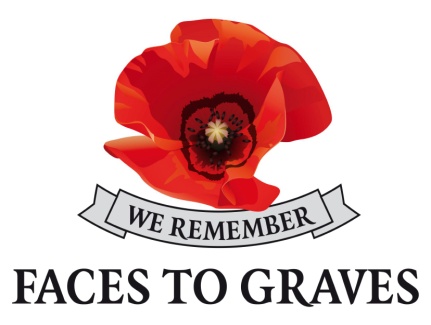 Vermogen 31 dec 2018                        676Vermogen 31 dec 2017                     1300 Overzicht  31.12.2018  (EURO)Uitgaven       Bestuurskosten             720                       Herdenkingen                215                       Research                       1259                       Bestuur(pm)                  2291                       Totaal                             4485Inkomsten   Donaties (cash)               695                       Donaties (PM)              3166                       Vermogensdaling          624                       Totaal                             4485Kas (activa)                                             676